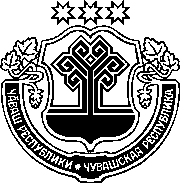 ЗАКОНЧУВАШСКОЙ РЕСПУБЛИКИО ВНЕСЕНИИ ИЗМЕНЕНИЙ В СТАТЬЮ 5 ЗАКОНА ЧУВАШСКОЙ РЕСПУБЛИКИ "О БЕСПЛАТНОЙ ЮРИДИЧЕСКОЙ ПОМОЩИ В ЧУВАШСКОЙ РЕСПУБЛИКЕ"ПринятГосударственным СоветомЧувашской Республики11 февраля 2021 годаСтатья 1Внести в статью 5 Закона Чувашской Республики от 30 марта 
2012 года № 20 "О бесплатной юридической помощи в Чувашской Республике" (Собрание законодательства Чувашской Республики, 2012, № 3; 2013, № 10; 2014, № 5, 12; 2016, № 4, 6; 2017, № 2; газета "Республика", 2018, 21 февраля; 2020, 11 марта) следующие изменения:1) часть 1 дополнить пунктами 17 и 18 следующего содержания:"17) защита прав и законных интересов граждан – участников долевого строительства многоквартирных домов, пострадавших от действий (бездействия) застройщиков на территории Чувашской Республики;18) получение возмещения по вкладу (вкладам), страховых и компенсационных выплат гражданами, являющимися вкладчиками кредитных организаций, расположенных на территории Чувашской Республики, у которых отозвана лицензия на осуществление банковских операций, в отношении которых решением суда введена одна из процедур, применяемых в делах 
о банкротстве в соответствии с Федеральным законом от 26 октября 2002 года № 127-ФЗ "О несостоятельности (банкротстве)", либо в отношении которых принято решение суда о принудительной ликвидации в соответствии 
с Федеральным законом от 2 декабря 1990 года № 395-I "О банках и банковской деятельности".";2) в части 2:а) пункт 2 дополнить подпунктом "д" следующего содержания:"д) о защите прав потребителей (в части предоставления коммунальных услуг);";б) дополнить пунктами 7–9 следующего содержания:"7) гражданами предпенсионного возраста (в течение пяти лет до наступления возраста, дающего право на страховую пенсию по старости, 
в том числе назначаемую досрочно) – по вопросам, связанным с отказом работодателя в заключении трудового договора, нарушающим гарантии, установленные Трудовым кодексом Российской Федерации, восстановлением на работе, взысканием заработка, в том числе за время вынужденного прогула, компенсацией морального вреда, причиненного неправомерными действиями (бездействием) работодателя;8) гражданами – участниками долевого строительства многоквартирного дома, пострадавшими от действий (бездействия) застройщиков многоквартирных домов на территории Чувашской Республики, – по вопросам, связанным с защитой прав и законных интересов граждан – участников долевого строительства многоквартирных домов, пострадавших от действий (бездействия) застройщиков на территории Чувашской Республики;9) гражданами, являющимися вкладчиками кредитных организаций, расположенных на территории Чувашской Республики, у которых отозвана лицензия на осуществление банковских операций, в отношении которых решением суда введена одна из процедур, применяемых в делах о банкротстве в соответствии с Федеральным законом от 26 октября 2002 года 
№ 127-ФЗ "О несостоятельности (банкротстве)", либо в отношении которых принято решение суда о принудительной ликвидации в соответствии 
с Федеральным законом от 2 декабря 1990 года № 395-I "О банках и банковской деятельности", – по вопросам получения возмещения по вкладу (вкладам), страховых и компенсационных выплат.".Статья 2Настоящий Закон вступает в силу по истечении десяти дней после дня его официального опубликования.г. Чебоксары17 февраля 2021 года№ 8ГлаваЧувашской РеспубликиО. Николаев